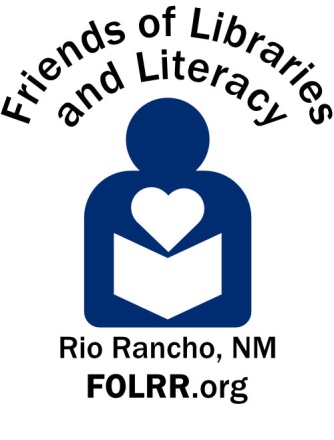 Friends of Libraries and Literacy
Grant Request
Version 3.01, Jul 2022Date Received:Requesting Person:Organization:E-mail or phone:Date requested:Date Needed:Publicity: (flyers, newspaper, email, web etc.)Publicity: (flyers, newspaper, email, web etc.)Publicity: (flyers, newspaper, email, web etc.)Estimated number of participants for events:Estimated number of participants for events:Estimated number of participants for events:Amount Requested:Payment Form: Check     Pre-paid Debit CardAdditional funding from another source:Additional funding from another source:Additional funding from another source: No    Yes:  No    Yes: Payee Name and Address:Payee Name and Address:Request Description: (Completed request to grants@folrr.org or drop at FriendShop, address below).Request Description: (Completed request to grants@folrr.org or drop at FriendShop, address below).Request Description: (Completed request to grants@folrr.org or drop at FriendShop, address below).Request Description: (Completed request to grants@folrr.org or drop at FriendShop, address below).Request Description: (Completed request to grants@folrr.org or drop at FriendShop, address below).